Проделанная работа в рамках проекта «Здоровые города и поселки»ГУО «Средняя школа №2 г.п. Кореличи»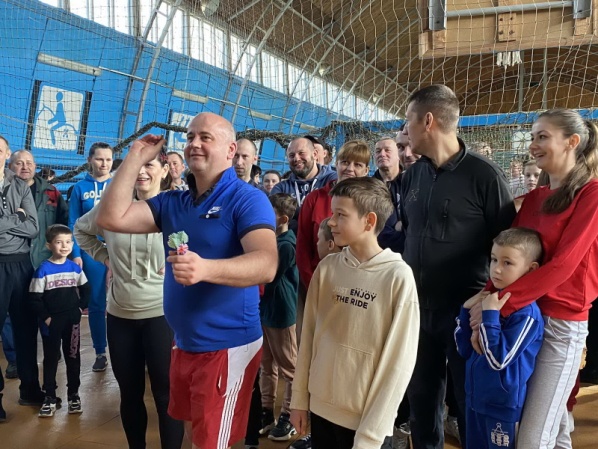 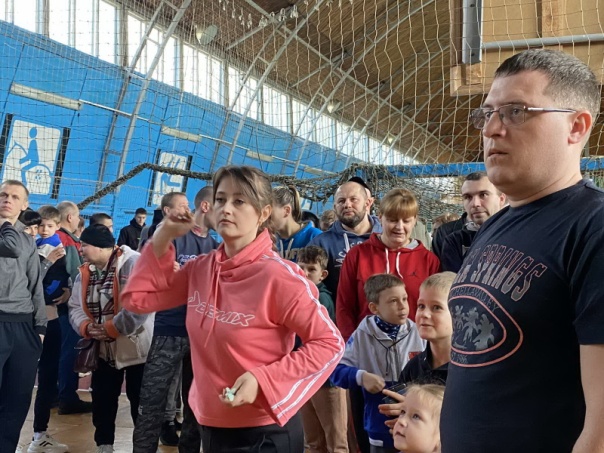 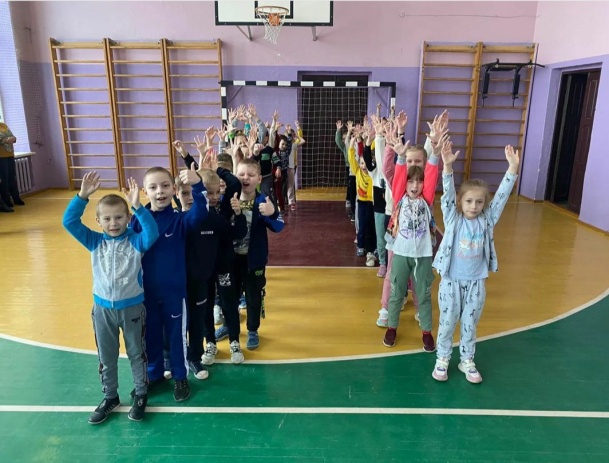 №п/пДатаНазвание мероприятияКоличество участников114.01.2023Снежный снайпер132211.02.2023День здоровья. Спортландия «А ну-ка, парни!»69311.02.2023Конкурсно-игровая  программа «Мы за здоровый образ жизни»27411.03.2023Интерактивная игра «Если хочешь быть здоровым!»47511.03.2023День здоровья. Спортландия «За здоровьем становись!»74611.03.2023Соревнования районного спортивно-массового мероприятия «Фестиваль школьного спорта»31725.03.2023Районная спартакиада «Папа, мама, я – спортивная семья» (принимали участие законные представители и учащиеся)38